Improving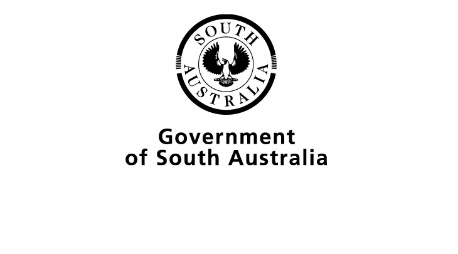 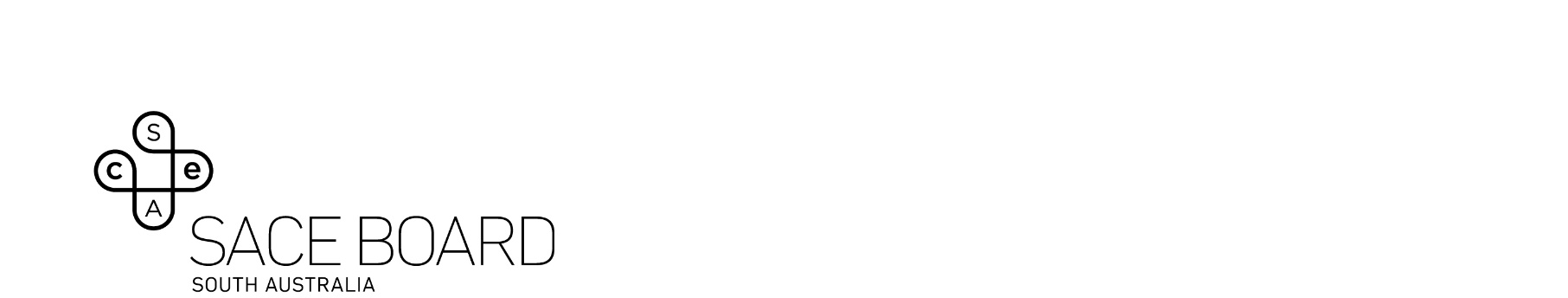 Quality assurance within schools – audit tool for teachersAre SACE data reports made available to teachers?Are teachers supported to analyse their subject results data?Is the Stage 1 subject grade distribution similar to the Stage 2 subject grade distribution?Is best practice identified and shared between teachers?Do teachers share the learning gained from their involvement in marking and moderatingDo teachers and learning area leaders meet to discuss SACE data?Are moderation shifts monitored from one year to the next?YesNo action requiredNoConsider developing a strategy to disseminate results reports to teachersYesNo action requiredNoRefer to the Using data overview to support the analysis of SACE data.YesNo action requiredNoRefer to the SACE Schools Data reports available through Schools Online > Home > Reports > SACE Schools DataYesNo action requiredNoConsider developing a process for teachers to showcase/share effective teaching and assessment strategies used in their classesYesNo action requiredNoConsider dedicating some meeting time for teachers involved in marking and moderating to share their learning: focus on improvement strategiesYesNo action requiredNoRefer to the Using data overview to support the analysis of SACE dataYesNo action requiredNoConsider developing a monitoring strategy for moderation outcomes that lead to actionable outcomes, e.g. participation in online clarifying activities (PLATO).